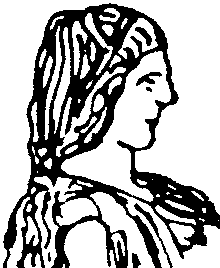 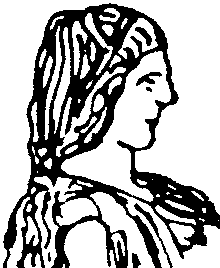 ΣΤΟΙΧΕΙΑ ΑΙΤΟΥΝΤΟΣ :* συμπληρώνονται υποχρεωτικάΒιβλίοΈντυπο Οπτικοακουστικό υλικόΒάση δεδομένων       ▪ Κατηγορία          υλικού * :ΗλεκτρονικόΠεριοδικόΈντυποΧάρτηςΆλλο (περιγραφή) Άλλο (περιγραφή) Ηλεκτρονικό…………………………………………………………………………………………▪ Τίτλος * :▪ Πνευματική υπευθυνότητα * :▪ Έτος έκδοσης * :▪ Εκδότης * :▪ Τόπος έκδοσης : ▪ I.S.Β.N. : ▪ I.S.S.N. :▪ URL υλικού/εκδότη:▪ Εκτιμώμενη τιμή :…………,……..€▪ Θεματική περιοχή * :▪ Αρ. αντιτύπων :   (προς παραγγελία)▪ Ονοματεπώνυμο *:▪ Ιδιότητα :▪ Τμήμα :▪ Τηλέφωνο *: (εσωτερικό ΓΠΑ ή σταθερό ή κινητό)▪ Email *:Παρατηρήσεις Βιβλιοθήκης……/………/201…ο/η  αιτ…………